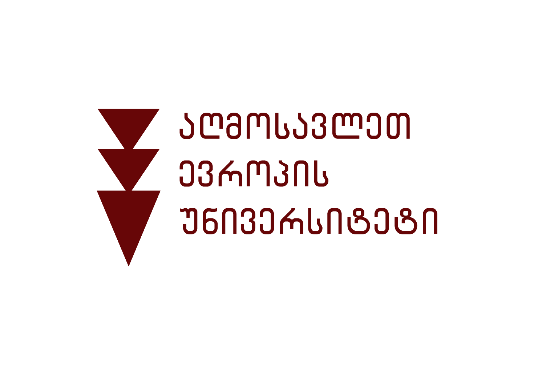 კვლევის კონცეფცია(უნდა მოიცავდეს ნაშრომის სავარაუდო სათაურსა და სტრუქტურას, კვლევის საგანსა და საკითხის მნიშვნელობის დასაბუთებას)(1) აპლიკანტის სახელი, გვარი ---------------------------------------------			(2) სადოქტორო პროგრამის სასურველი მიმართულება:  ☐ სამართალი☐ ბიზნესის ადმინისტრირება (მენეჯმენტი)(3) სადოქტორო კვლევითი განაცხადი:სადოქტორო კვლევითი განაცხადის  სათაური: ------------------------------------------------------------------------------------------------------------------------------------------------------------------------------------------------------------------------------------------------------------------------(4) თარიღი  ---------------------------------------------(5) აპლიკანტის ხელმოწერა ------------------------------------- ზოგადი ინფორმაცია:საკვლევი თემა/პრობლემა ( განსაზღვრეთ ნაშრომის სავარაუდო  სათაური და სტრუქტურა, კვლევის საგანი და დაასაბუთეთ საკითხის მნიშვნელობა) 